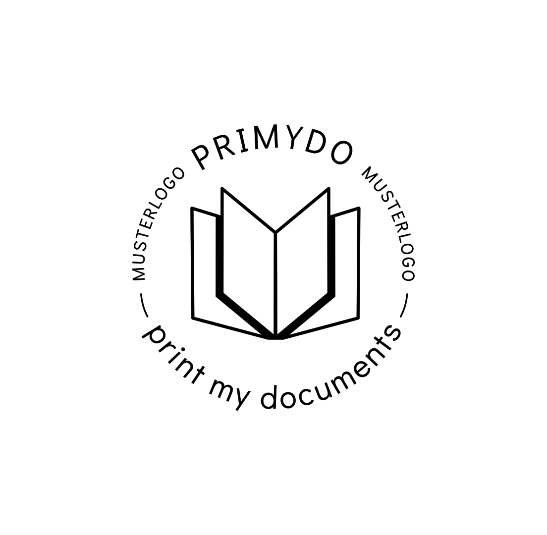 „Thema/Titel und Untertitel deiner Thesis. Gegebenenfalls auch mit englischer Übersetzung.“Bachelor-, Masterthesiszur Erlangung des akademischen Grades einer/ eines
Bachelor of Arts (B.A.)Master of Science (M. Sc.)Fakultät …, Lehrstuhl für …im Studiengang Bachelor of/ Master of…der Universität (Name)